Name: __________________________________		Dots and Ties“Dotted Note Values.” Directions: For A to E, draw the two note values that equal the dotted note value. For F to J, draw in a single dotted note that equals the first two note values in combination.  Examples:   =  +  (A to E);  +  =  (F to J) 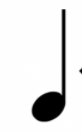 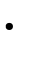 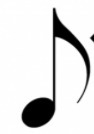  = ________  + ________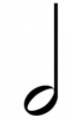 = ________  + ________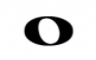 = ________  + ________= ________  + ________= ________  + ________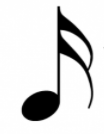  +  = __________ +   = __________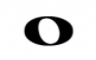  +  = __________ +  = __________ +  = __________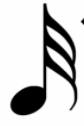 “Dotted Rest Values.” Directions: For A to E, draw the two rest values that equal the dotted rest value. For F to J, draw in a single dotted rest value that equals the first two rest values in combination.  Examples:   =  +  (A to E);  +  =  (F to J) 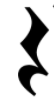 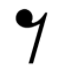   = ________  + ________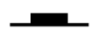   = ________  + ________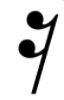  = ________  + ________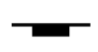  = ________  + ________ = ________  + ________ + = __________ +  = __________ +  = __________ + = __________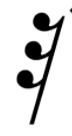  +  = __________ “Rhythmic Equations with Dots.” Directions: Solve the following rhythmic equations. A quarter note = 1. Your answers may not always be whole numbers. Example:  +  =  3.5 	With Notes:+  ++  = _______ +  +  +   = _______ +  +  +   = _______ +  +  +  +  +   = _______ +  +  +  +   = _______ +  +  +  +   = _______With Rests: +  +  +  +  +  = _______  +  +  +  +  = _______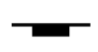  +  +  +  = _______J.   +  +  +    +  = _______
K. +  +  +  +  = _______L.  +  +  +  +   = _______“Ties and Dots.” Directions: Draw two tied note values that equal the dotted note value.Examples:   =    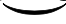  = = == = 